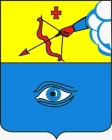 ПОСТАНОВЛЕНИЕ___02.06.2023__                                                                                           № __25/8_ г. ГлазовО временном ограничении движения транспортных средств по автомобильным дорогам местного значения города Глазова во время проведения празднования 345-летия города Глазова в 2023 году          В соответствии с Федеральным законом от 10.12.1995 г. № 196-ФЗ «О безопасности дорожного движения», Федеральным законом от 08.11.2007г. № 257-ФЗ «Об автомобильных дорогах и о дорожной деятельности в Российской Федерации и о внесении изменений в отдельные законодательные акты Российской Федерации», Постановлением Правительства Удмуртской Республики от 12.03.2012г. № 90 «Об утверждении порядка осуществления временных ограничений или прекращения движения транспортных средств по автомобильным дорогам регионального или межмуниципального, местного значения в Удмуртской Республике», Постановлением Администрации города Глазова от 27.04.2023г. №29/8 «О праздновании 345-летия города Глазова в 2023 году», в целях обеспечения безопасности дорожного движения во время  празднования 345-летия города Глазова,П О С Т А Н О В Л Я Ю:       1. Ввести временное ограничение движения транспортных средств во время проведения празднования 345-летия города Глазова в 2023 году  путем прекращения движения на следующих участках автомобильных дорог местного значения города Глазова: 09.06.2023г. с 18:00 до 24:00- ул.Парковая (от ул.Комсомольская до Дома спорта);10.06.2023г. с 00:00 до 18:00- ул.Парковая (от ул.Комсомольская до Дома спорта);10.06.2023г. с 08:00 до 22:00- пл.Свободы ; - ул.Кирова (от пл.Свободы – до ул.Первомайская);- ул.Толстого (от пл.Свободы – до ул.Первомайская);- ул.Сибирская (от пл.Свободы – до ул.Первомайская);- ул.Революции (от пл.Свободы – до ул.Первомайская);- ул.М.Гвардии (от пл.Свободы – до ул.Первомайская);- ул.Чепецкая (от пл.Свободы – до дома №3 по ул.Чепецкая).10.06.2023г. с 09:00 до 11:30- ул.Толстого (от ул.К.Маркса до пл.Свободы);- ул.Кирова (от ул.Комсомольская – до пл.Свободы);10.06.2023г. с 08:00 до 17:00- ул.Кирова (от ул.Короленко до ул.Первомайская);10.06.2023г. с 08:00 до 22:00- пл.Свободы реверсивное движение (выезд с моста через р.Чепца в сторону ул.Чепецкая направо запрещен);10.06.2023г. с 09:00 до 11:30 -  мост через р. Чепца           2. Организации, осуществляющей содержание автомобильных дорог  общего пользования местного значения в 2023 году, муниципальному унитарному предприятию «Жилищно-коммунальное управление» муниципального образования «Город Глазов» обеспечить временное ограничение движения транспортных средств в соответствии со схемой организации дорожного движения на период проведения Дня города.3. Рекомендовать МО МВД России «Глазовский» осуществлять контроль за временным ограничением движения транспортных средств на участках улиц, указанных в пункте №1 настоящего постановления.4. Рекомендовать пользователям автомобильных дорог, указанных в пункте № 1 настоящего постановления, осуществлять объезд по улицам: Толстого, К.Маркса, Сибирская, Сулимова, Пряженникова, Советская. 5. Контроль за выполнением настоящего постановления возложить на начальника Управления жилищно-коммунального хозяйства Администрации города Глазова, наделенного правами юридического лица Шейко Е.Ю.6. Настоящее постановление подлежит официальному опубликованию.Администрация муниципального образования «Город Глазов» (Администрация города Глазова) «Глазкар» муниципал кылдытэтлэн Администрациез(Глазкарлэн Администрациез)Глава города ГлазоваС.Н. Коновалов